	SKILLS	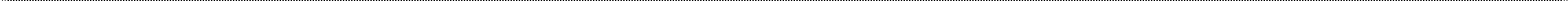 Branch operation executive – from 2018 Nov16 2019Key Achievements and ResponsibilitiesBranch administrative, POS (Policy servicing),Coordinating sales team and guide to sales team how to reduce the KYC errors in application form and over all underwritingprocess,Surrenderretention, Claim settlement process ,Cash Management and banking ,Daily Operation and MIS preparation,Administrative support and training to branch sales team life insurance underwriting process , issuance supporting, scrutiny all forms as per KYC process. Customer service operation (POS, claim settlement, escalatecustomercomplaints.Exide Life Insurance Company Limited, Customer services executive Since Sep 2016 to 4thJan 2018Key Achievements and ResponsibilitiesBranch administrative, POS (Policy servicing),Coordinating sales team and guide to sales team how to reduce the KYC errors in application form and over all underwriting process,Surrender retention, Claim settlement process ,Cash Management and banking ,Daily Operation and MIS preparation,Administrative support and training to branch sales team life insurance underwriting process , issuance supporting, scrutiny all forms as per KYC process. Customer service operation (POS, claim settlement, escalate customer complaints.Customer Associate, Bajaj Finance Company Ltd, Palani April 2016 to Sep 2016Key AchievementsDaily Operation, Loan provide home appliance productEnsured customer satisfaction by delivering value added products and service enable CBIL score check, repayment source analysis walking customer home appliances loanEMI follow-up, Identify fraud and background check loan customer & KYCBasic level underwriting processloan, Achievesales targetBranch in charge, Kosamattam fiancé ltd, Madurai June 2013 to April 2016Key AchievementsBranch Operation, Verify in KYC, Verify and cross check ledger balance and bank reconciliation,Motivating customer gold loan, achieve monthly target in gold loan, Cash Management, gold purity test, Reporting to regional manager directly Cross check and maintain MISHigh level cash flow management and gold safety locker key handling Identify gold fraud and maintain properly documents all aspectsEDUCATION MBA (Master of Business administration 2012 )Sri Venkateshwara Institute of information technology and Management,Anna University Coimbatore, India.B.COM (Bachelor of Commerce 2009)Ganesar college of arts and science,             Bharathidasan University,              Trichy, India.Contact details:Name: Raja Married status: SingleDate of birth: 07-07-1988 DatePlace                                                                                                                             RAJA Raja Professional with experience of overall 7 years in financial analysis and NBFC & life insurance operation. Where I have gained competency in capacity building at branch level, streamlining financial operations and controlling and coordinating the office administrative and Risk assessment, underwriting, life insurance, consumer durable loan, commercial vehicle loan.Email: raja-396878@gulfjobseeker.com Claim Settlements	Customer supportBusiness OperationGold loan	Cash HandlingBranch managementKYC & MIS                      CRM & Ms OfficeLoan servicing & POS  Daily Operation	Office administration Risk Management